TALLLER DEL GRADO DECIMOIndicador de desempeño: Asumo con autonomía y compromiso propio, o con los compañeros, las decisiones sobre el momento de juego.Tema: ADMINISTRACIÓN DEPORTIVA.   Nota 1: Las fotos del trabajo debe ser enviado al correo juliangov@campus.com.co con el nombre de la niña y grado.ADMINISTRACIÓN DEPORTIVA. Liga deportiva.Son organismos de derecho privado constituidas como asociaciones o corporaciones por un número mínimo de clubes deportivos o promotores, para fomentar, patrocinar y organizar la práctica de un deporte.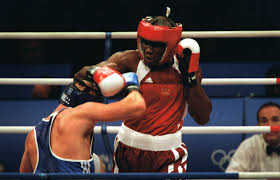 Federación deportiva.Es una organización que tiene como función principal la regulación y organización del deporte; dicta las acciones disciplinarias o reglas.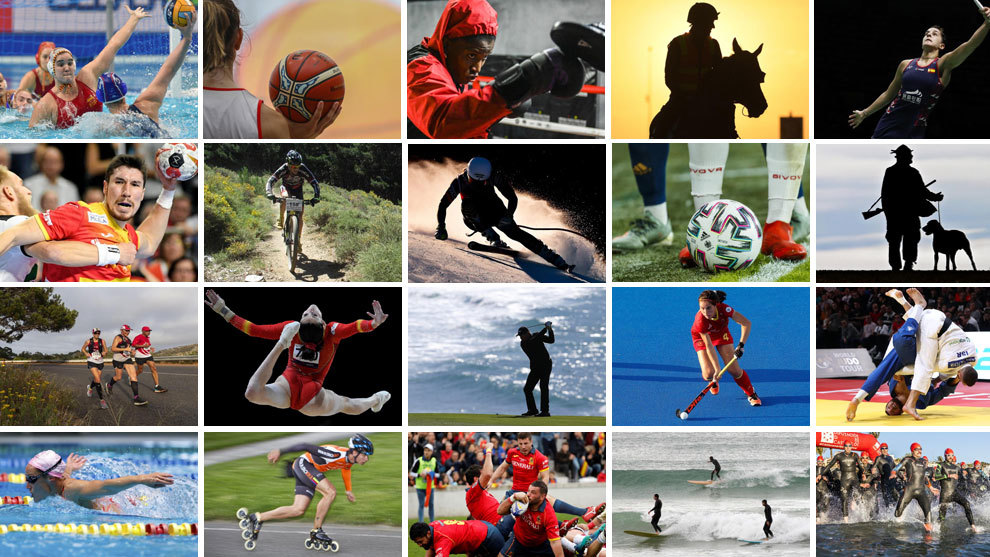 ActividadTeniendo en cuenta la guía anterior sobre los clubes deportivos, soluciona:Nombre de la liga a la que pertenece.Equipos participantes de la liga.Patrocinador oficial de la liga.Presidente de la liga.Federación a la que pertenece.Presidente de la federación.Federación internacional a la que pertenece y ¿Cuántos miembros componen esta federación?Presidente de la federación internacional.Teniendo en cuenta tu deporte favorito, crea un logotipo o escudo de un club deportivo con un eslogan motivacional. (puedes usar aplicaciones para crear tu logotipo o escudo)